Mes de la Salud Mental: Guía para publicaciones orgánicas en redes socialesEste mes de mayo, para crear conciencia y promover el Mes de la Salud Mental (MIMHMM, por sus siglas en inglés), alentamos a que comparta todo el contenido proporcionado en los perfiles de las redes sociales de su condado o ciudad durante todo el mes. Los archivos de cada imagen se pueden encontrar aquí para su uso. Se pueden descargar tanto el JPEG estático como los archivos de trabajo (editables). Si desea agregar el logotipo de su condado o ciudad o realizar otras personalizaciones, utilice los archivos de trabajo (editables). Con base en las mejores prácticas de las redes sociales, como saber cuándo las personas están más activas en línea, hemos especificado los días y horarios recomendados para cada publicación. Todo el contenido que se muestra en esta guía se compartirá a través de todos los canales sociales de Take Action for Mental Health / Toma acción por la salud mental de CalMHSA, lo que le brinda a usted la opción de compartirlos también.Canales sociales de Take Action for Mental Health / Toma acción por la salud mental:FacebookInstagramTwitterHorario de publicación sugerido
A continuación se encuentra el contenido para cada plataforma (Instagram, Facebook y Twitter) junto con los días recomendados y las ventanas de tiempo para programar cada publicación. Siéntase libre de incluir otros hashtags al contenido de cada publicación (hashtags locales, etc.). Tenga en cuenta que hay imágenes alternativas para los días 18 y 23 por si prefiere usar imágenes que incluyan personas con su identidad oculta. Instagram Facebook TwitterHorario de CalMHSA
A continuación se muestran los días y horarios en que CalMHSA publicará en todas las plataformas sociales de Take Action for Mental Health / Toma acción por la salud mental. Si prefiere volver a compartir parte o todo el contenido, puede estar atento durante estos horarios para volver a publicar en su cuenta.2 de Mayo 5 de Mayo10 AM - 12 PM2 PM - 4 PM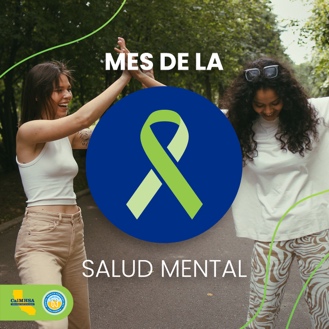 ¡Mayo es el #MesDeLaSaludMental! Puedes tomar acción por la salud mental informándote. Pregunta #CoomoEstamos, #AprendeMás y #ConsigueAyuda para ti o cualquier persona que conozcas que esté pasando por una crisis de salud mental. Visita https://takeaction4mh.com/es/ #TomaAcción4MH 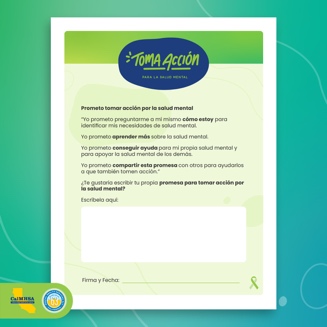 Este #MesDeLaSaludMental, comprométete a tomar acción por la salud mental por ti, tus amigos y tu comunidad. ¡Haz tu promesa ahora en https://takeaction4mh.com/es/check-in-resources/ (enlace en bio) y comparte tu promesa con tu red! #HazLaPromesa #TomaAcción4MH10 de Mayo13 de Mayo3 PM - 5 PM8 AM - 10 AM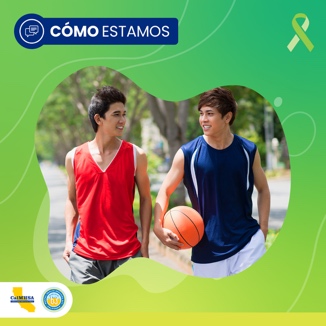 En el #MesDeLaSaludMental, puedes tomar acción por la salud mental averiguando cómo preguntar a tus seres queridos y a ti mismo #ComoEstamos de nuestra salud mental. Inicia una conversación para ver cómo puedes ayudar o apoyar a los demás—o a ti mismo. Descubre cómo en takeaction4mh.com/es/ (enlace en bio) #TomaAcción4MH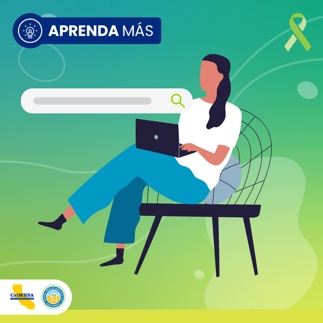 Aquí hay otra acción que puedes tomar en el #MesDeLaSaludMental: #AprendaMás sobre las necesidades de salud mental y explora el cuidado personal, los servicios y los apoyos disponibles para ayudar a encontrar el camino a seguir. Visita takeaction4mh.com/es/ (enlace en bio) para comenzar. #TomaAcción4MH18 de Mayo23 de Mayo12 PM - 2 PM3 PM - 5 PM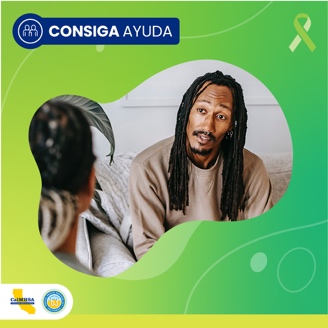 #ConsigaAyuda para tu propia salud mental, o ayuda a alguien más a encontrar ayuda, ¡acercándote y conectando con los recursos disponibles en tu comunidad! Visita takeaction4mh.com/es/ (enlace en la bio) para conocer recursos muy útiles. #MesDeLaSaludMental #TomaAcción4MH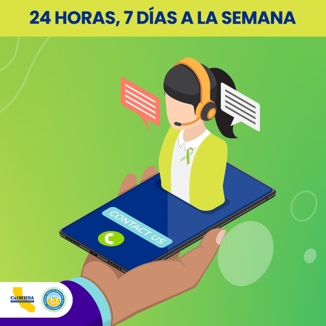 Si sientes angustia, necesitas apoyo emocional o te preocupa un ser querido, hay ayuda a la mano. Llama a la Línea Nacional de Prevención del Suicidio al 1-888-628-9454 las 24 horas del día, 7 días de la semana, para recibir consejería de crisis, todo de forma gratuita y confidencial. #MesDeLaSaludMental #TomaAcción4MH26 de Mayo31 de Mayo12 PM - 2 PM10 PM - 12 PM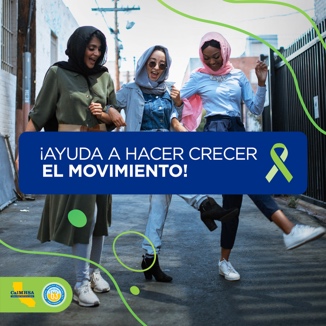 ¡Ayuda a hacer crecer el movimiento para tomar acción por la salud mental en California! Sugiérenos a tus amigos y familiares, haz la promesa de tomar acción y demuestra tu apoyo a las personas que están en crisis este Mes de la Salud Mental, ¡y todos los meses! #HazLaPromesa #TomaAcción4MH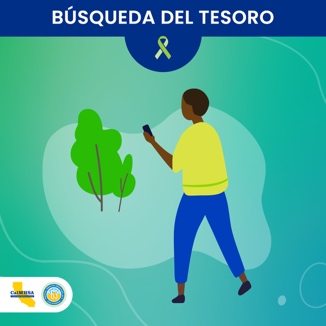 ¡Únete a la Búsqueda del tesoro por el #MesDeLaSaludMental! Sal y descubre lugares y actividades que pueden ayudarte a practicar el #CuidadoPersonal o a dar apoyo a otros. Visita https://takeaction4mh.com/es (o enlace en bio) para más detalles.2 de Mayo 5 de Mayo10 AM - 12 PM2 PM - 4 PM¡Mayo es el Mes de la Salud Mental! Puedes tomar acción por la salud mental informándote. Pregunta cómo estamos, aprende más y consigue ayuda para ti o para alguien en crisis de salud mental. ¡Visita https://takeaction4mh.com/es/ y comparte esta publicación para que crezca el movimiento!Para el Mes de la Salud Mental, comprométete a tomar acción por la salud mental—por ti, tus amigos y tu comunidad. ¡Haz tu promesa ahora en https://takeaction4mh.com/es/check-in-resources/ y comparte tu promesa con tu red!10 de Mayo13 de Mayo3 PM - 5 PM8 AM - 10 AMPara el Mes de la Salud Mental, puedes tomar acción por la salud mental informándote. Pregunta cómo estamos a tus seres queridos y a ti mismo. Inicia una conversación para ver cómo puedes encontrar ayuda u ofrecer apoyo. https://takeaction4mh.com/es/check-in-resources/Aquí hay otra acción que puedes tomar para el Mes de la Salud Mental: Aprenda más sobre las necesidades de salud mental y explora el cuidado personal, los servicios y los apoyos disponibles para ayudar a encontrar un camino a seguir.https://takeaction4mh.com/es/learn-more-resources/18 de Mayo23 de Mayo12 PM - 2 PM3 PM - 5 PMConsiga ayuda para tu propia salud mental, o apoya a alguien más a encontrar ayuda, ¡acercándote y conectando con los recursos disponibles en tu comunidad! Visita https://takeaction4mh.com/es/get-support-resources/ para conocer recursos muy útiles. Si sientes angustia, necesitas apoyo emocional o te preocupa un ser querido, hay ayuda a la mano. Llama a la Línea Nacional de Prevención del Suicidio al 1-888-628-9454 las 24 horas del día, 7 días de la semana, para recibir consejería de crisis, todo de forma gratuita y confidencial. https://takeaction4mh.com/es/get-help-now/26 de Mayo31 de Mayo12 PM - 2 PM10 PM - 12 PM¡Ayuda a hacer crecer el movimiento para tomar acción por la salud mental en California! Comparte esta publicación con tu red, promete tomar acción y demuestra tu apoyo a las personas que atraviesan una crisis este Mes de la Salud Mental, ¡y todos los meses! https://takeaction4mh.com/es/¿Has oído hablar de la Búsqueda del tesoro por el Mes de la Salud Mental? Sal y descubre lugares y actividades que pueden ayudarte a practicar el #CuidadoPersonal o a dar apoyo a otros. Visita https://takeaction4mh.com/es para obtener más detalles.2 de Mayo 5 de Mayo10 AM - 12 PM2 PM - 4 PM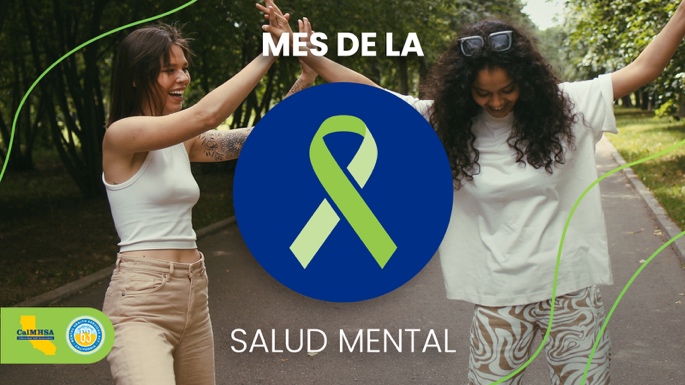 ¡Mayo es el #MesDeLaSaludMental! Puedes tomar acción por la salud mental informándote. Pregunta cómo estamos, aprende más y consigue ayuda para ti o para alguien que esté en crisis.Visita https://takeaction4mh.com/es/ ¡y haz RT para que crezca el movimiento! #TomaAcción4MH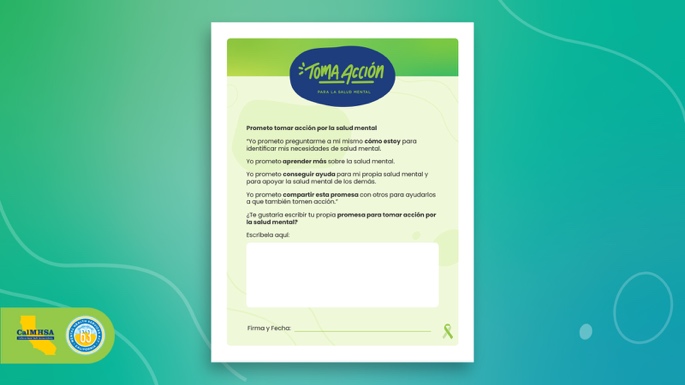 Este #MesDeLaSaludMental, comprométete a tomar acción por la salud mental por ti, tus amigos y tu comunidad. ¡Haz tu promesa ahora en https://takeaction4mh.com/es/check-in-resources/ y comparte tu promesa con tu red! #TomaAcción4MH10 de Mayo13 de Mayo3 PM - 5 PM8 AM - 10 AM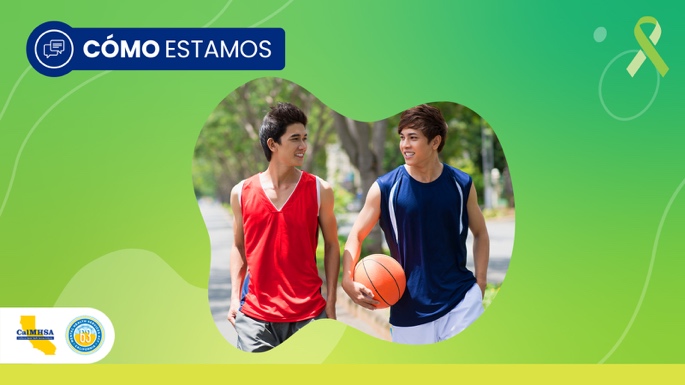 ¡En el #MesDeLaSaludMental, puedes #TomaAcción4MH! Pregunta #CómoEstamos de salud mental a tus seres queridos y a ti mismo. Inicia una conversación para ver cómo puedes ayudar o apoyar a los demás—o a ti mismo. Descubre cómo en https://takeaction4mh.com/es/check-in-resources/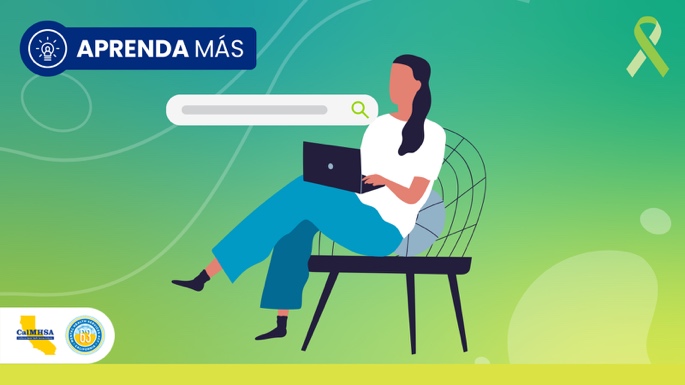 Esta es otra acción que puedes tomar en el #MesDeLaSaludMental: Aprenda más sobre las necesidades de salud mental. Explora el cuidado personal, servicios y apoyos disponibles. Visita https://takeaction4mh.com/es/learn-more-resources/ para comenzar. #TomaAcción4MH #MesDeLaSaludMental18 de Mayo23 de Mayo12 PM - 2 PM3 PM - 5 PM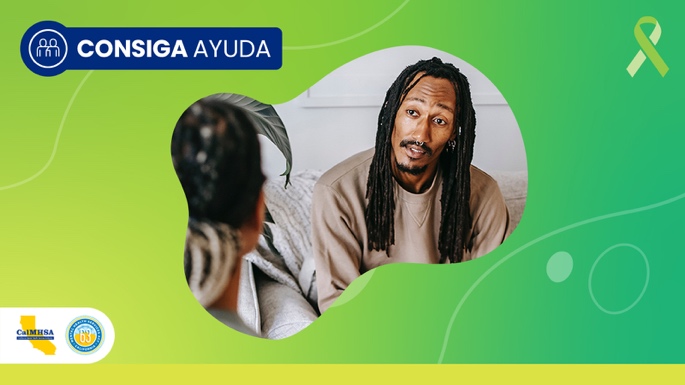 Consiga ayuda para tu propia salud mental, o apoya a alguien más a encontrar ayuda, ¡acercándote y conectando con los recursos en tu comunidad! Visita https://takeaction4mh.com/es/get-support-resources/ para conocer recursos muy útiles. #MesDeLaSaludMental #TomaAcción4MH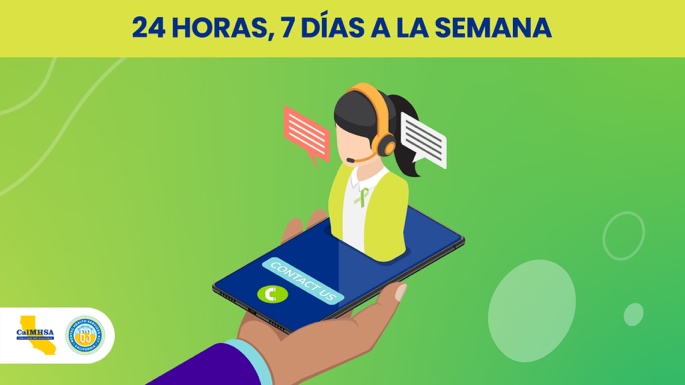 Si sientes angustia, necesitas apoyo emocional o te preocupa un ser querido, hay ayuda a la mano. Llama a la Línea Nacional de Prevención del Suicidio al 1-888-628-9454, 24 horas/7 días para obtener consejería de crisis, gratuito y confidencial. #TomaAcción4MH #MesDeLaSaludMental26 de Mayo31 de Mayo12 PM - 2 PM10 PM - 12 PM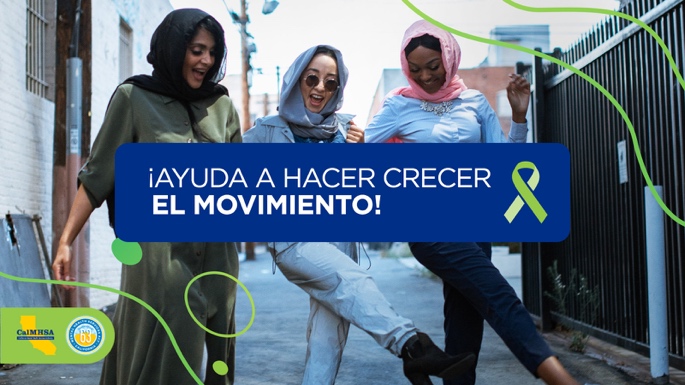 ¡Ayuda a hacer crecer el movimiento para tomar acción por la salud mental en California! Haz RT a tu red, haz la promesa y demuestra tu apoyo a las personas que atraviesan una crisis https://takeaction4mh.com/es/ #MesDeLaSaludMental #TomaAcción4MH 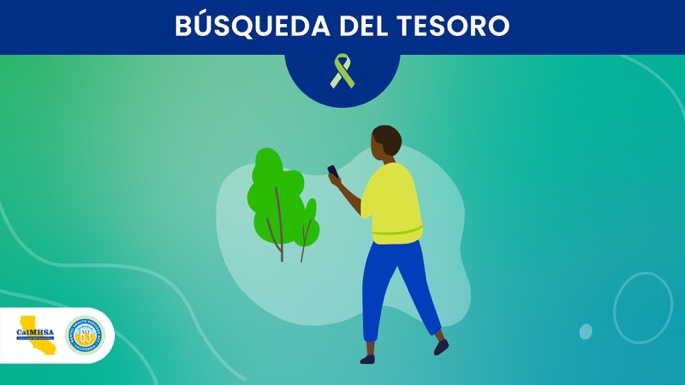 ¡Prepárate para la Búsqueda del tesoro por el #MesDeLaSaludMental! Sal y descubre lugares y actividades que pueden ayudarte a practicar el #CuidadoPersonal o a dar apoyo a otros. Más aquí: https://takeaction4mh.com/es #TomaAcción4MH2 de Mayo 5 de Mayo10 de Mayo13 de Mayo11:30 AM3 PM 4:30 PM 9:00 AM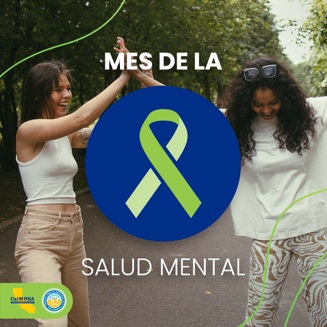 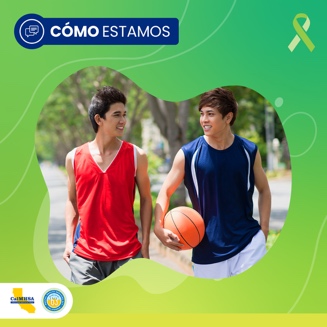 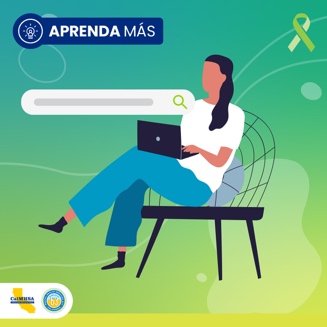 18 de Mayo23 de Mayo26 de Mayo31 de Mayo12:30 PM3 PM12 PM12 PM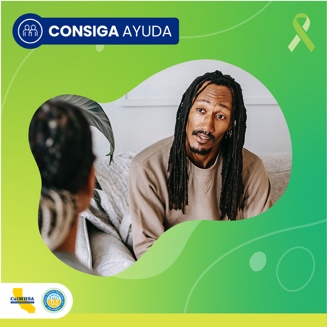 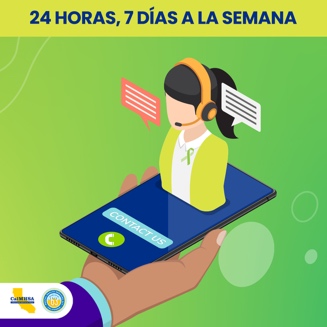 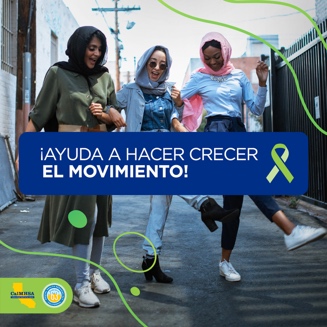 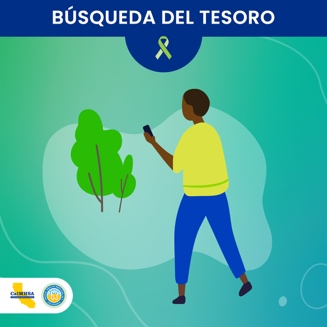 